2023-2024 SPORTS QUALIFYING PHYSICAL EXAMINATION MEDICAL ELIGIBILITY FORMMinnesota State High School LeagueStudent Name:		      Birth Date:  		Address:                                                                                                                                                                  City:	  State: 		   Zip:                           Home Telephone:	-	-		Mobile Telephone:                                                        School:		   Grade:  		I certify that the above student has been medically evaluated and is deemed medically eligible to: (Check Only One Box) (1) Participate in all school interscholastic activities without restrictions. (2) Participate in any activity not crossed out below. (3) Requires additional evaluation before a final recommendation can be made.Additional recommendations for the school orLow (<40% Max O2)Moderate (40-70% Max O2)High (>70% Max O2)parents: (4) Not medically eligible for:  All Sports Specific Sports Specify 	Increasing Dynamic Component     Sport Classification Based on Intensity & Strenuousness: This classification is based on peak static and dynamic components achieved during competition. It should be noted, however, that higher values may be reached during training. The increasing dynamic component is defined in terms of the estimated percent of maximal oxygen uptake (MaxO2) achieved and results in an increasing cardiac output. The increasing static component is related to the estimated percent of maximal voluntary contraction (MVC) reached and results in an increasing blood pressure load. The lowest total cardiovascular demands (cardiac output and blood pressure) are shown in lightest shading and the highest in darkest shading. The graduated shading in between depicts low moderate, moderate, and high moderate total cardiovascular demands. *Danger of bodily collision. †Increased risk if syncope occurs. Reprinted with permission from: Maron BJ, Zipes DP. 36th Bethesda Conference: eligibility recommendations for competitive athletes with cardiovascular abnormalities. J Am Coll Cardiol. 2005; 45(8):1317–1375.I have examined the student named on this form and completed the Sports Qualifying Physical Exam as required by the Minnesota State High School League. The athlete does not have apparent clinical contraindications to practice and participate in the sport(s) as outlined on this form. A copy of the physical examination findings are on record in my office and can be made available to the school at the request of the parents. If conditions arise afterthe athlete has been cleared for participation, the physician may rescind the clearance until the problem is resolved and the potential consequences are completely explained to the athlete (and parents or guardians).Provider Signature   		                                                                                                 Print Provider Name:  	Date of Exam   	Office/Clinic Name		Address: 	City, State, Zip Code  	Office Telephone:	-	-		E-Mail Address:  	IMMUNIZATIONS [Tdap; meningococcal (MCV4, 2 doses); HPV (3 doses); MMR (2 doses); hep B (3 doses); hep A (2 doses); varicella (2 doses or history of disease); polio (3-4 doses); influenza (annual); COVID-19 (2 doses, 1 dose)] Up to date (see attached school documentation)  Not reviewed at this visitIMMUNIZATIONS GIVEN TODAY:  	 EMERGENCY INFORMATIONAllergies                                                                                                                                                                         Other                                                                                                                                                   Information Emergency Contact:		Relationship                                 Telephone: (Home)           -           -	(Work)           -           -		(Cell) 	 	Personal Medical Provider		Office Telephone 	 	Reference: Preparticipation Physical Evaluation (5th Edition): AAFP, AAP, ACSM, AMSSM, AOSSM, AOASM; 2019.2023-2024 SPORTS QUALIFYING PHYSICAL HISTORY FORMMinnesota State High School LeaguePages 2-5 of this document should be KEPT on file by the medical provider issuing the physical examination.Note: Complete and sign this form (with your parents if younger than 18) before your appointment.Name: _________   _   __    _    _    _    _    _    _    _    _    _    __    _    _ Date of birth: __________    _    _    __    _ Date of examination: ______   _   _   _   _    _    _    _    __ Sport(s): ________    _    _    _    _    _    _    _    _    __    _ Sex assigned at birth - F, M, or intersex (circle) How do you identify your gender? (F, M, non-binary, or another gender) Have you had COVID-19? Y / N	Have you had a COVID-19 vaccination? Y / N	Annual COVID-19 booster? Y / N Past and current medical conditions: _______    _    _    _    _    _    _    __    _    _    _    _    ___ 	  Have you ever had surgery? If yes, list all past surgeries. _________________________ 	  List current medicines and supplements: prescriptions, over the counter, and herbal or nutritional supplements._______________________________________________________________________________________________ Do you have any allergies? If yes, please list all your allergies (i.e., medicines, pollens, food, stinging insects)._______________________________________________________________________________________________Patient Health Questionnaire Version 4 (PHQ-4)Over the past 2 weeks, how often have you been bothered by any of the following problems? (Circle response.)(If the sum of responses to questions 1 & 2 or 3 & 4 are ≥3, evaluate.)Circle Y for Yes, N for No, or the question number if you do not know the answerGENERAL QUESTIONSDo you have any concerns that you would like to discuss with your provider?	Y / NHas a provider ever denied or restricted your participation in sports for any reason?	Y / NDo you have any ongoing medical issues or recent illness?	Y / NHEART HEALTH QUESTIONS ABOUT YOUaHave you ever passed out or nearly passed out during or after exercise?	Y / NHave you ever had discomfort, pain, tightness, or pressure in your chest during exercise?	Y / NDoes your heart ever race, flutter in your chest, or skip beats (irregular beats) during exercise?	Y / NHas a doctor ever told you that you have any heart problems?	Y / NHas a doctor ever requested a test for your heart? For example, electrocardiography (ECG) or echocardiography	Y / NDo you get light-headed or feel shorter of breath than your friends during exercise?	Y / NHave you ever had a seizure?	Y / NHEART HEALTH QUESTIONS ABOUT YOUR FAMILYaHas any family member or relative died of heart problems or had an unexpected or unexplained sudden death before age 35 years(Including drowning or unexplained car crash)?	Y / NDoes anyone in your family have a genetic heart problem such as hypertrophic cardiomyopathy (HCM), Marfan syndrome, arrhythmogenic rightventricular cardiomyopathy (ARVC), long QT syndrome (LQTS), short QT syndrome (SQTS), Brugada syndrome, or catechol aminergic polymorphic ventricular tachycardia (CPVT)?	Y / NHas anyone in your family had a pacemaker or an implanted defibrillator before age 35?	Y / NBONE AND JOINT QUESTIONSHave you ever had a stress fracture or an injury to a bone, muscle, ligament, joint, or tendon that caused you to miss a practice or game?	Y / NDo you have a bone, muscle, ligament, or joint injury that bothers you?	Y / NMEDICAL QUESTIONSDo you cough, wheeze, or have difficulty breathing during or after exercise?	Y / NAre you missing a kidney, an eye, a testicle, your spleen, or any other organ?	Y / NDo you have groin or testicle pain or a painful bulge or hernia in the groin area?	Y / NDo you have any recurring skin rashes or rashes that come and go, including herpes or methicillin-resistant Staphylococcus aureus (MRSA)? Y / NHave you had a concussion or head injury that caused confusion, a prolonged headache, or memory problems?	Y / NHave you ever had numbness, tingling, weakness in your arms or legs, or been unable to move your arms or legs after being hit or falling?	Y / NHave you ever become ill while exercising in the heat?	Y / NDo you or does someone in your family have sickle cell trait or disease?	Y / NHave you ever had, or do you have any problems with your eyes or vision?	Y / NDo you worry about your weight?	Y / NAre you trying to or has anyone recommended that you gain or lose weight?	Y / NAre you on a special diet or do you avoid certain types of foods or food groups?	Y / NHave you ever had an eating disorder?	Y / NMENSTRUAL QUESTIONSHave you ever had a menstrual period?	Y / NHow old were you when you had your first menstrual period?    	When was your most recent menstrual period?	 	How many periods have you had in the past 12 months?	 	Notes:  	I hereby state that, to the best of my knowledge, my answers to the questions on this form are complete and correct.Signature of athlete:	Signature of parent or guardian:  	Date:  	2023-2024 SPORTS QUALIFYING PHYSICAL EXAMINATION FORMMinnesota State High School LeaguePages 2-5 of this document should be KEPT on file by the medical provider issuing the physical examination.Student Name:		Birth Date:  	Follow-Up Questions About More Sensitive Issues:Do you feel stressed out or under a lot of pressure?Do you ever feel so sad or hopeless that you stop doing some of your usual activities for more than a few days?Do you feel safe?Have you been hit, kicked, slapped, punched, sexually abused, inappropriately touched, or threatened with harm by anyone close to you?Have you ever tried cigarette, cigar, pipe, e-cigarette smoking, or vaping, even 1 or 2 puffs? Do you currently smoke?During the past 30 days, did you use chewing tobacco, snuff, or dip?During the past 30 days, have you had any alcohol drinks, even just one?Have you ever taken steroid pills or shots without a doctor's prescription?Have you ever taken any medications or supplements to help you gain or lose weight or improve your performance?Question “Risk Behaviors” like guns, seatbelts, unprotected sex, domestic violence, drugs, and others.Would you like to have a COVID-19 vaccination?Notes About Follow-Up Questions:MEDICAL EXAMHeight   	Weight  	BMI (optional) 	% Body fat (optional)  	Arm Span 	Pulse  	BP	/  	(	/	)Vision: R 20/	L 20/	Corrected: Y / N	Contacts: Y / N	Hearing:  R	L	(Audiogram or confrontation)*Consider ECG, echocardiogram, and/or referral to cardiology for abnormal cardiac history or examination findings	** For Multiple Examiners Additional Notes:  		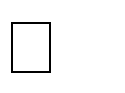 Provider Signature:		Date:   	ATHLETE WITH DISABILITIES SUPPLEMENT TO THE ATHLETE HISTORYMinnesota State High School LeaguePages 2-5 of this document should be KEPT on file by the medical provider issuing the physical examinationName:	Date of birth:  	Type of disability:Date of disability:Classification (if available):Cause of disability (birth, disease, injury, or other):List the sports you are playing: 	_ 	Please indicate whether you have ever had any of the following conditions:I hereby state that, to the best of my knowledge, my answers to the questions on this form are complete and correct.Signature of athlete:		Signature of parent or guardian:  	                                              Date:	/	/	Adapted from 2019 American Academy of Family Physicians, American Academy of Pediatrics, American College of Sports Medicine, American Med ical Society for Sports Medicine, American Orthopaedic Society for Sports Medicine, and American Osteopathic Academy of Sports Medicine.Sport Classification Based on ContactSport Classification Based on ContactSport Classification Based on ContactCollision Contact SportsLimited Contact SportsNon-contact SportsBasketballBaseballBadmintonCheerleadingField Events:BowlingDivingHigh JumpCross Country RunningFootballPole VaultDance TeamGymnasticsFloor HockeyField Events:Ice HockeyNordic SkiingDiscusLacrosseSoftballShot PutAlpine SkiingVolleyballGolfSoccerSwimmingWrestlingTennisTrackNot at allSeveral daysOver half the daysNearly every dayFeeling nervous, anxious, or on edge0123Not being able to stop or control worrying0123Little interest or pleasure in doing things0123Feeling down, depressed, or hopeless0123ExamNormalAbnormal FindingsInitials**AppearanceCircle any Marfan stigmatapresent→Kyphoscoliosis, high-arched palate, pectus excavatum, arachnodactyly,arm span > height, hyperlaxity, myopia, MVP, aortic insufficiencyHEENTEyesFundoscopicPupilsHearingCardiovascular*Describe any murmurs present(standing, supine, +/- Valsalva)→Pulses (simultaneous femoral &radial)LungsAbdomenTanner Staging (optional)CircleI	II	III	IV	VSkin (No HSV, MRSA, Tineacorporis)MusculoskeletalNeckBackShoulder/ArmElbow/ForearmWrist/Hand/FingersHip/ThighKneeLeg/AnkleFoot/ToesFunctional (Double-leg squat test, single-leg squat test, andbox drop, or step drop test)6. Do you regularly use a brace, an assistive device, or a prosthetic device for daily activities?Y / N7. Do you use any special brace or assistive device for sports?Y / N8. Do you have any rashes, pressure sores, or other skin problems?Y / N9. Do you have a hearing loss? Do you use a hearing aid?Y / N10. Do you have a visual impairment?Y / N11. Do you use any special devices for bowel or bladder function?Y / N12. Do you have burning or discomfort when urinating?Y / N13. Have you had autonomic dysreflexia?Y / N14. Have you ever been diagnosed as having a heat-related or cold-related illness?Y / N15. Do you have muscle spasticity?Y / N16. Do you have f requent seizures that cannot be controlled by medication?Y / NExplain “Yes” answers here.Atlantoaxial instabilityY / NRadiographic (x-ray) evaluation for atlantoaxial instabilityY / NDislocated joints (more than one)Y / NEasy bleedingY / NEnlarged spleenY / NHepatitisY / NOsteopenia or osteoporosisY / NDifficulty controlling bowelY / NDifficulty controlling bladderY / NNumbness or tingling in arms or handsY / NNumbness or tingling in legs or feetY / NWeakness in arms or handsY / NWeakness in legs or feetY / NRecent change in coordinationY / NRecent change in ability to walkY / NSpina bifidaY / NLatex allergyY / NExplain “Yes” answers here.